REQUERIMENTO NºAssunto: Solicita à EBCT – Empresa Brasileira de Correios e Telégrafos que disponibilize CEP – Código de Endereçamento Postal para a Estrada Municipal José Tafarelo no Bairro Recanto dos Pássaros, conforme especifica.Senhor Presidente,CONSIDERANDO, que a Estrada Municipal acima citada ainda não possui CEP, dificultando o recebimento de correspondências e encomendas uma vez que se utilizam de caixa postal. REQUEIRO, nos termos regimentais e após ouvido o Douto e Soberano plenário, que seja oficiado a EBCT – Empresa Brasileira de Correios e Telégrafos para que disponibilize Código de Endereçamento Postal-CEP solicitando o cadastramento para a Estrada Municipal José Tafarelo no Bairro Recanto dos Pássaros, a fim de atender reivindicações dos moradores locais que necessitam desse serviço. 			SALA DAS SESSÕES, 15 de outubro de 2018.HIROSHI BANDO    Vereador – Vice-Presidente – PP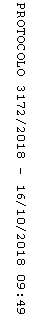 